Publicado en  el 14/12/2016 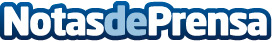 Ya se puede pedir un coche autónomo en San Franciscolos usuarios de Uber en San Francisco ya pueden subirse a un coche sin conductor para sus trayectos por la ciudad. esta es una de las mayores innovaciones tecnologicas que ha habido en el campo de la automociónDatos de contacto:Nota de prensa publicada en: https://www.notasdeprensa.es/ya-se-puede-pedir-un-coche-autonomo-en-san Categorias: Internacional Imágen y sonido Automovilismo E-Commerce Industria Automotriz Innovación Tecnológica http://www.notasdeprensa.es